December 8, 2015 	In Re:	M-2015-2515642(SEE ATTACHED LIST)Petition of PPL Electric Utilities CorporationFor Approval of its Act 129 Phase III Energy Efficiency & Conservation Plan.N O T I C E	This is to inform you that a(n) Initial Prehearing Conference on the above-captioned case will be held as follows:Type:		Initial Prehearing ConferenceDate:		Tuesday, January 5, 2016Time:		10:00 a.m.Location:	Hearing Room 3Plaza LevelCommonwealth Keystone Building400 North StreetHarrisburg, PA  17120Presiding:	Administrative Law Judge Susan D. ColwellPO Box 3265Harrisburg, PA  17105-3265Phone:	717.787.1399 Fax:		717.787.0481	If you are a person with a disability, and you wish to attend the hearing, we may be able to make arrangements for your special needs.  Please call the scheduling office at the Public Utility Commission at least five (5) business days prior to your hearing to submit your request.	If you require an interpreter to participate in the hearings, we will make every reasonable effort to have an interpreter present.  Please call the scheduling office at the Public Utility Commission at least ten (10) business days prior to your hearing to submit your request.Scheduling Office:  717.787.1399AT&T Relay Service number for persons who are deaf or hearing-impaired:  1.800.654.5988c:	ALJ Colwell	Dawn Reitenbach	Calendar File	File RoomM-2015-2515642 -  PETITION OF PPL ELECTRIC UTILITIES CORPORATION FOR APPROVAL OF ITS ACT 129 PHASE III ENERGY EFFICIENCY & CONSERVATION PLAN.PAUL E RUSSELL ESQUIRE
KIMBERLY A KLOCK ESQUIREPPL ELECTRIC UTILITIES CORPORATION
2 NORTH NINTH STREET
ALLENTOWN PA  18101
610-774-4254
Accepts e-ServiceDAVID B MACGREGOR ESQUIRE
POST & SCHELL PC
FOUR PENN CENTER
1600 JOHN F KENNEDY BOULEVARD
PHILADELPHIA PA  19103-2808
215-587-1197
Accepts e-ServiceDEVIN T RYAN ESQUIRE
POST & SCHELL PC
17 NORTH 2ND STREET
12TH FLOOR
HARRISBURG PA  17101-1601
717-612-6052
Accepts e-Service*DIANNE E DUSMAN ESQUIRE
AMY E HIRAKIS ESQUIREOFFICE OF CONSUMER ADVOCATE
5TH FLOOR FORUM PLACE
555 WALNUT STREET
HARRISBURG PA  17101
717-783-5048
*Accepts e-ServiceELIZABETH ROSE TRISCARI ESQUIRE
OFFICE OF SMALL BUSINESS ADVOCATE
300 NORTH SECOND STREET SUITE 202
HARRISBURG PA  17101
717-783-2525
JOHNNIE SIMMS ESQUIREPA PUC OFFICE OF INVESTIGATION & ENFORCEMENTPO BOX 3265HARRISBURG PA  17105-3265CARL SHULTZ ESQUIRE
ECKERT SEAMANS CHERIN & MELLOTT 213 MARKET STREET 8TH FLOOR
HARRISBURG PA  17101
717-255-3742
(Comverge Inc)Accepts e-ServiceJULIA A CONOVER ESQUIRECHRISTOPHER M ARFAA ESQUIREHAWKE MCKEON AND SNISCAK LLP
100 N TENTH STREET
HARRISBURG PA  17101
717-236-1300
(For UGI Distribution Companies)Accepts e-ServicePATRICK CICERO ESQUIRE
HARRY S GELLER ESQUIREELIZABETH R MARX ESQUIREPA UTILITY LAW PROJECT
118 LOCUST STREET
HARRISBURG PA  17101
717-236-9486
(For CAUSE-PA)Accepts e-ServiceJOSEPH L VULLO ESQUIRE
BURKE VULLO REILLY ROBERTS1460 WYOMING AVENUE
FORTY FORT PA  18704
570-288-6441
(For Commission on Economic Opportunity)Accepts e-ServiceDERRICK PRICE WILLIAMSON ESQUIREBARRY A NAUM ESQURIE
SPILMAN THOMAS & BATTLE PLLC
1100 BENT CREEK BOULEVARD SUITE 101
MECHANICSBURG PA  17050
717-795-2740
(For Wal-Mart Stores East LP & Sam’s East Inc) Accepts e-ServiceJUDITH D CASSEL ESQUIRE
HAWKE MCKEON AND SNISCAK LLP
100 N TENTH ST
HARRISBURG PA  17101
717-236-1300
(Sustainable energy Fund of Central Eastern PA)Accepts e-ServiceMARK C MORROW ESQUIRE
UGI CORPORATION
460 NORTH GULPH ROAD
KING OF PRUSSIA PA  19406
610.768.3628
(For Distribution Companies)Accepts e-ServicePAMELA C POLACEK ESQUIRE
ADEOULE A BAKARE ESQUIREMCNEES WALLACE & NURICK
100 PINE STREET
PO BOX 1166
HARRISBURG PA  17108-1166
717.237.5368(For PPLICA)Accepts e-Service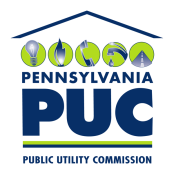  PUBLIC UTILITY COMMISSIONOffice of Administrative Law JudgeP.O. IN REPLY PLEASE REFER TO OUR FILE